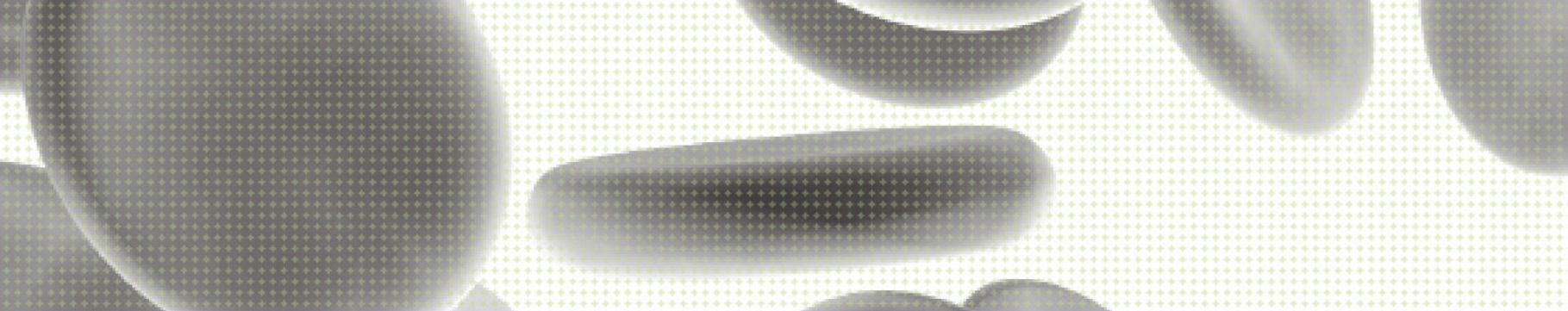 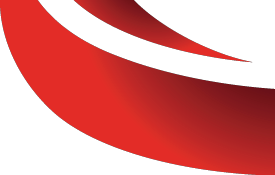 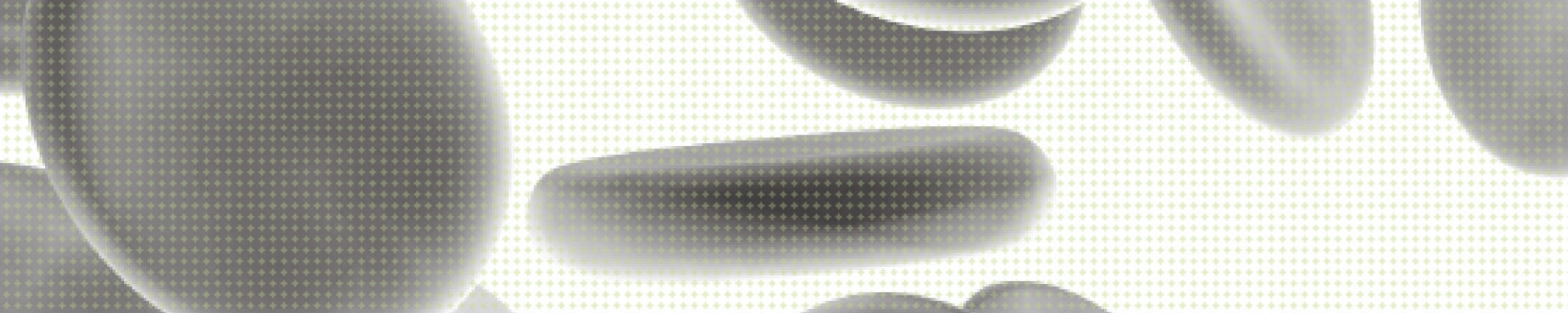 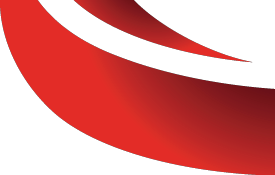 14. ACUTE NORMOVOLAEMICHAEMODILUTIONAcute normovolaemic haemodilution (ANH) is a blood conservation technique which may be considered for patients undergoing surgery in which substantial blood loss is anticipated. (PBM Pillar 2)Key messages-   ANH removes whole blood from a patient at the start of surgery, which is reinfused at the conclusion of surgery. It may minimise red cell loss.-   ANH may reduce the incidence and volume of allogeneic blood transfusion.1Clinical implications-   In adult patients undergoing surgery in which substantial blood loss is anticipated, the use of ANH should be considered (PO-R14).1-   ANH requires a local procedural guideline that addresses patient selection, vascular access, volume of blood withdrawn, choice of replacement fluid, blood storage and handling, and timing of reinfusion (PO-PP12).1-   ANH can be used alone or in combination with other patient blood management strategies.-   Surgical procedures where a benefit for ANH has been demonstrated include: radical prostatectomy, hip and knee arthroplasty, cardiothoracic surgery, vascular and spinal surgery.2BackgroundANH is performed immediately prior to surgery and involves the removal of whole blood from a patient and replacement of circulating blood volume with colloid and/or crystalloid solutions. The harvested blood, containing functional platelets and clotting factors, may be reinfused when a transfusion is indicated during or after the procedure.Further information and suggested guidelines for acute normovolaemic haemodilution are available from the WA Health PBM Program2 and ANH: A practical approach is available from the Network for Advancement of Transfusion Alternatives (NATA).3References1.    National Blood Authority. Patient Blood Management Guidelines: Module 2 – Perioperative. Australia, 2012.2.    Government of Western Australia, Department of Health, Patient Blood Management Program. Acute NormovolemicHaemodilution (ANH) – Information and Suggested Guidelines.3.    Network for Advancement of Transfusion Alternatives (NATA). Acute Normovolaemic Haemodilution (ANH): A  Practical ApproachPatient Blood Management Guidelines  |  Companions	4344	Patient Blood Management Guidelines  |  Companions